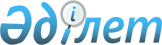 Қазақстан Республикасы Үкіметінің кейбір шешімдерінің күші жойылған деп тану туралыҚазақстан Республикасы Үкіметінің Қаулысы 1998 жылғы 14 желтоқсан N 1284

      "Мемлекеттік қызметшілерді даярлау, қайта даярлау және біліктілігін жетілдіру жөнінде одан әрі жүргізілетін шаралар туралы" Қазақстан Республикасы Президентінің 1998 жылғы 18 қыркүйектегі N 4075 U984075_ Жарлығына сәйкес Қазақстан Республикасының Үкіметі қаулы етеді: 

      1. Қазақстан Республикасы Үкіметінің қоса беріліп отырған тізбеге сәйкес кейбір шешімдерінің күші жойылған деп танылсын. 

      2. Осы қаулы қол қойылған күннен бастап күшіне енеді. 

 

     Қазақстан Республикасының        Премьер-Министрі

                                    Қазақстан Республикасы Үкіметінің                                      1998 жылғы 14 желтоқсандағы                                          N 1284 қаулысына                                                қосымша 



 

       1. "Қазақстан Республикасы Үкіметінің жанындағы мемлекеттік қызметшілерді қайта даярлау және біліктілігін арттыру институтына тыңдаушылар қабылдау туралы" Қазақстан Республикасы Үкіметінің 1997 жылғы 24 қыркүйектегі N 1371 P971371_ қаулысы. 

      2. "Қазақстан Республикасы Үкіметінің 1997 жылғы 24 қыркүйектегі N 1371 қаулысына өзгерістер енгізу туралы" Қазақстан Республикасы Үкіметінің 1998 жылғы 29 сәуірдегі N 392а  P98392a_  қаулысы.     3. "Қазақстан Республикасы Үкіметінің жанындағы Мемлекеттік қызметшілерді қайта даярлау және біліктілігін арттыру институтына 1998 жылға тыңдаушылар қабылдау туралы" Қазақстан Республикасы Үкіметінің 1998 жылғы 17 тамыздағы N 777  P980777_  қаулысы. (Қазақстан Республикасының ПҮАЖ-ы, 1998 ж., N 28, 242-құжат).   Оқығандар:       Қобдалиева Н.  Икебаева А.        
					© 2012. Қазақстан Республикасы Әділет министрлігінің «Қазақстан Республикасының Заңнама және құқықтық ақпарат институты» ШЖҚ РМК
				